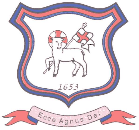 Bretherton Endowed CE Primary School Parent QuestionnaireNovember 2018At Bretherton Endowed CE Primary School, we value a home school partnership that continues to develop the full potential of every child. We feel that it is important to get your views on our school each year and will use the information collected to help plan for the future. The results and any actions taken will be reported to the parent forum and published in the newsletter.Could we ask please that if you disagree with any of the statements, could you provide further information in the comments section at the bottom of this form so that we can further improve or feel free to call the school office to speak to the Headteacher.My child is in…..Please return to school before 30th November 2018Class 1Class 2Class 3Class 4AgreeNeither agree or disagreeDisagreeMy child is happy at schoolMy child feels safe at BrethertonBretherton school is welcoming My child is taught well at BrethertonMy child is making good progress at BrethertonBretherton Endowed informs me of my child’s progressMy child is encouraged to work hard and do their bestThe school understands and responds to my child’s needsThe school communicates with me effectively about how to support my child’s learning and progressMy child received appropriate homework for their ageThe school communicates with me effectively through newsletters, website, text, twitter, phone, in personI regularly look on the website for updates, blogs etc.The school seeks my views and listens to my concerns and responds well to any concerns I raiseThe school makes sure that pupils are well behavedAgreeNeither agree or disagreeDisagreeThe school deals with any incidents of bullying effectivelyThere are opportunities for parents to get involved in school life and eventsThe school is well led and managed wellBretherton school encourages my child to lead a healthy lifestyleMy child enjoys the stimulating range of extra-curricular activities that Bretherton school providesI am happy with the Christian teachings within schoolI would recommend Bretherton Endowed to other familiesYour feedback is greatly appreciatedYour feedback is greatly appreciatedYour feedback is greatly appreciatedYour feedback is greatly appreciatedIn your opinion, what are school’s strengths?In your opinion, what are school’s strengths?In your opinion, what are school’s strengths?In your opinion, what are school’s strengths?What do you think school needs to do to improve?What do you think school needs to do to improve?What do you think school needs to do to improve?What do you think school needs to do to improve?Any further comments:If you would like school to contact you to discuss your comments further , please feel free to add your name here…………………….…………………………. Alternatively, leave this area blank and return in the envelope provided.Any further comments:If you would like school to contact you to discuss your comments further , please feel free to add your name here…………………….…………………………. Alternatively, leave this area blank and return in the envelope provided.Any further comments:If you would like school to contact you to discuss your comments further , please feel free to add your name here…………………….…………………………. Alternatively, leave this area blank and return in the envelope provided.Any further comments:If you would like school to contact you to discuss your comments further , please feel free to add your name here…………………….…………………………. Alternatively, leave this area blank and return in the envelope provided.